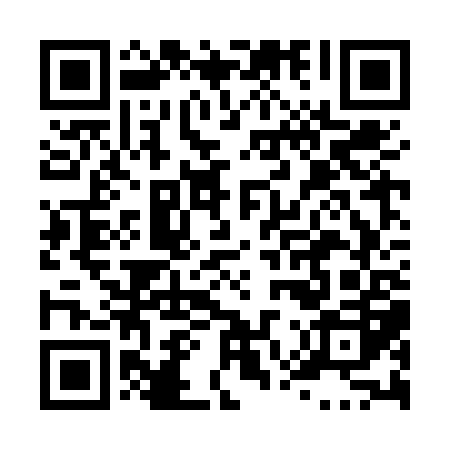 Ramadan times for Glen Wexford, Quebec, CanadaMon 11 Mar 2024 - Wed 10 Apr 2024High Latitude Method: Angle Based RulePrayer Calculation Method: Islamic Society of North AmericaAsar Calculation Method: HanafiPrayer times provided by https://www.salahtimes.comDateDayFajrSuhurSunriseDhuhrAsrIftarMaghribIsha11Mon5:545:547:161:065:086:586:588:2012Tue5:525:527:141:065:096:596:598:2113Wed5:505:507:121:065:107:007:008:2214Thu5:485:487:101:055:117:027:028:2415Fri5:465:467:081:055:127:037:038:2516Sat5:445:447:061:055:137:047:048:2717Sun5:425:427:041:055:147:067:068:2818Mon5:405:407:021:045:157:077:078:3019Tue5:385:387:001:045:167:087:088:3120Wed5:365:366:581:045:177:107:108:3321Thu5:345:346:571:035:197:117:118:3422Fri5:325:326:551:035:207:137:138:3623Sat5:305:306:531:035:217:147:148:3724Sun5:285:286:511:035:227:157:158:3925Mon5:255:256:491:025:237:167:168:4026Tue5:235:236:471:025:247:187:188:4227Wed5:215:216:451:025:257:197:198:4328Thu5:195:196:431:015:267:207:208:4529Fri5:175:176:411:015:277:227:228:4630Sat5:155:156:391:015:277:237:238:4831Sun5:135:136:371:005:287:247:248:491Mon5:105:106:351:005:297:267:268:512Tue5:085:086:331:005:307:277:278:523Wed5:065:066:321:005:317:287:288:544Thu5:045:046:3012:595:327:307:308:565Fri5:025:026:2812:595:337:317:318:576Sat5:005:006:2612:595:347:327:328:597Sun4:574:576:2412:585:357:347:349:008Mon4:554:556:2212:585:367:357:359:029Tue4:534:536:2012:585:377:367:369:0410Wed4:514:516:1812:585:387:387:389:05